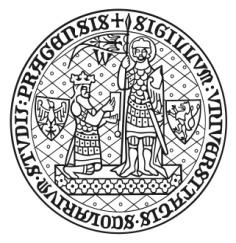 Charles University, Faculty of Social SciencesApplication for Non-repayable Financial AidFirst and last name: Date of birth:  Workplace:   Level of workload at FSV: Duration of employment relations at FSV UK:   Amount of requested financial aid: Substantiation of the request: A bank account of the employee where the faculty will send the financial aid:Date:     	 	          	Employee’s signature: ………………………..Statement by the personnel office:	 complies     /   does not comply  x)Date: Statement by the account office with an indication of the amount of the contribution:Date: Approval by the Secretary of the faculty of the payment of the contribution:Date: Statement by the Dean of the faculty :Date: Confirmation of the account office about receipt of a copy of the application for processing and payment of the amount:Date: Confirmation of the account office about receipt of a copy of the application for tax purposes and entry into the wage sheet of the employee:Date: 